BASC – Breakfast Daily Menu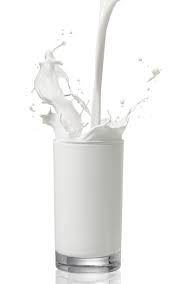 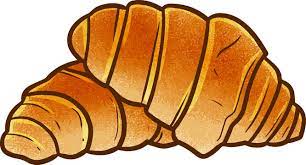 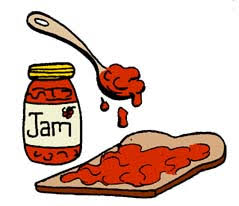 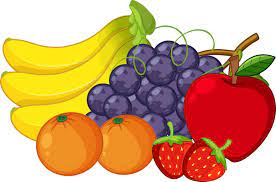 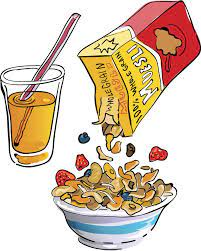 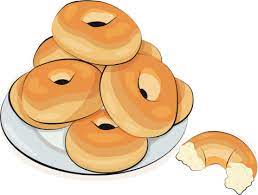 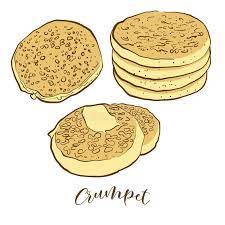 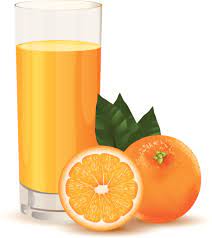 MondayTuesdayWednesdayThursdayFridayA choice of Cereal with milk
Toast
Crumpets / croissants / bagels
Jam / Marmite /
Honey
A selection of fresh fruit

Water / semi-skimmed milk /
fresh fruit juice
A choice of Cereal with milk 
Toast
 Crumpets / croissants / bagels
Jam / Marmite/
Honey 
A selection of fresh fruitWater / semi-skimmed milk /
fresh fruit juiceA choice of Cereal with milk 
Toast
 Crumpets / croissants / bagels
Jam / Marmite/
Honey
A selection of fresh fruit  Water / semi-skimmed milk /
fresh fruit juiceA choice of Cereal with milk 
ToastCrumpets / croissants / bagels
Jam / Marmite/
Honey
A selection of fresh fruit Water / semi-skimmed milk /
fresh fruit juiceA choice of Cereal with milk
ToastCrumpets / croissants / bagels
Jam / Marmite/
Honey
A selection of fresh fruitWater / semi-skimmed milk /
fresh fruit juice